О комиссии по противодействию коррупции в территориальной избирательной комиссии Таштыпского районаВ соответствии с Законом Российской Федерации «О противодействии коррупции», Законом Республики Хакасия «О противодействии коррупции в Республике Хакасия» в целях профилактики коррупционных правонарушений, а также обеспечения деятельности территориальной избирательной комиссии Таштыпского района по соблюдению  запретов, ограничений, обязательств и правил служебного поведения  территориальная избирательная комиссия Таштыпского района постановляет:1. Утвердить Положение о комиссии по противодействию коррупции в территориальной избирательной комиссии Таштыпского района (приложение № 1).2. Утвердить состав комиссии по противодействию коррупции в территориальной избирательной комиссии Таштыпского района (приложение № 2).Председатель комиссии				                       Т.В. МальцеваСекретарь комиссии				                             Т.В. КарамашеваПриложение 1к постановлению территориальной избирательной комиссии Таштыпского районаот 23 декабря  2020 года №2 /17-5ПОЛОЖЕНИЕо комиссии по противодействию коррупциив территориальной избирательной комиссии Таштыпского района1. Общие положения1.1. Настоящее Положение определяет порядок деятельности, задачи и компетенцию комиссии по противодействию коррупции (далее - Комиссия) в территориальной избирательной комиссии Таштыпского района.1.2. Комиссия является совещательным органом и создается для координации деятельности членов территориальной избирательной комиссии Таштыпского района, по устранению причин коррупции и условий им способствующих, выявлению и пресечению фактов коррупции и её проявлений.1.3. Комиссия в своей деятельности руководствуется Конституцией Российской Федерации, Конституцией Республики Хакасия, Законом Российской Федерации «О противодействии коррупции», Законом Республики Хакасия «О противодействии коррупции в Республике Хакасия», указами и распоряжениями Президента Российской Федерации по противодействию коррупции, настоящим Положением. 1.4. Состав Комиссии утверждается постановлением территориальной избирательной комиссии Таштыпского района.1.5. Настоящее положение вступает в силу с момента его утверждения постановлением территориальной избирательной комиссии Таштыпского района.2. Задачи КомиссииОсновными задачами Комиссии являются профилактика коррупционных правонарушений в территориальной избирательной комиссии Таштыпского района. 3. Функции КомиссииКомиссия осуществляет следующие функции:-	обеспечивает соблюдение членами территориальной избирательной комиссии Таштыпского района ограничений и запретов, требований, установленных федеральным и региональным законодательством о противодействии коррупции;-	обеспечивает реализацию членами территориальной избирательной комиссии Таштыпского района обязанности по уведомлению председателя территориальной избирательной комиссии Таштыпского района,  органов прокуратуры, правоохранительных органов и иных государственных органов обо всех случаях обращения к ним каких-либо лиц в целях склонения их к совершению коррупционных и иных правонарушений;-	рассматривает обращения граждан, организаций, поступающих в территориальную избирательную комиссию Таштыпского района и касающихся коррупции в территориальной избирательной комиссии Таштыпского района;- проводит служебные проверки; - взаимодействует с правоохранительными органами в установленной сфере деятельности;- обеспечивает сохранность и конфиденциальность сведений, полученных в ходе своей деятельности.4. Организация работы Комиссии4.1. Работа Комиссии осуществляется в соответствии с примерным полугодовым планом, который составляется на основе предложений членов Комиссии и утверждается решением Комиссии.4.2. Основной формой работы Комиссии является заседание, которое может быть как открытым, так и закрытым. Решение Комиссии о проведении закрытого заседания принимается большинством голосов от участвующих в заседании членов Комиссии. Заседания Комиссии проходят не реже 2 раз в год.4.3. Дата и время проведения заседаний, в том числе внеочередных, определяется председателем Комиссии.4.4. Внеочередные заседания Комиссии проводятся по предложению членов Комиссии или по предложению председателя Комиссии.4.5. Заседание Комиссии правомочно, если на нем присутствует не менее половины от общего числа его членов. 4.6. Члены Комиссии обязаны присутствовать на ее заседаниях. О невозможности присутствовать на заседании Комиссии по уважительной причине член Комиссии заблаговременно информирует председателя Комиссии.4.7. Решение Комиссии принимается открытым голосованием простым большинством голосов от числа присутствующих на заседании членов Комиссии. В случае равенства голосов решающим является голос председательствующего на заседании Комиссии.4.8. Решение Комиссии оформляется протоколом, который подписывается председательствующим на заседании Комиссии и секретарем Комиссии.4.9. По итогам заседания Комиссии оформляется протокол, к которому прилагаются документы, рассмотренные на заседании Комиссии.4.10. Члены Комиссии обладают равными правами при принятии решений.5. Председатель комиссии5.1. Комиссию возглавляет председатель.5.2. Председатель определяет место, время проведения и повестку дня заседания Комиссии.5.3. На основе предложений членов Комиссии формирует план работы Комиссии на текущее полугодие и повестку дня его очередного заседания.5.4. По вопросам, относящимся к компетенции Комиссии, в установленном порядке запрашивает информацию от исполнительных органов государственной власти, правоохранительных, контролирующих, налоговых и других органов.5.5. Дает соответствующие поручения своему секретарю и членам Комиссии, осуществляет контроль за их выполнением.5.6. Подписывает протокол заседания Комиссии.6. Секретарь Комиссии:- организует подготовку материалов к заседанию Комиссии, а также проектов его решений; - информирует членов Комиссии о месте, времени проведения и повестке дня очередного заседания Комиссии, обеспечивает необходимыми справочно-информационными материалами; - ведет протокол заседания Комиссии.7. Полномочия членов комиссии7.1.Члены Комиссии:- вносят председателю Комиссии, предложения по формированию повестки дня заседаний Комиссии; - вносят предложения по формированию плана работы; - в пределах своей компетенции, принимают участие в работе Комиссии, а также осуществляют подготовку материалов по вопросам заседаний Комиссии; - в случае невозможности лично присутствовать на заседаниях Комиссии, вправе излагать свое мнение по рассматриваемым вопросам в письменном виде на имя председателя Комиссии, которое учитывается при принятии решения; - участвуют в реализации принятых Комиссией решений и полномочий. Приложение 2к постановлению территориальной избирательной комиссии Таштыпского района от 23 декабря 2020 года  № 2/17 -5СОСТАВкомиссии по противодействию коррупциив территориальной избирательной комиссии Таштыпского районаПопова                             - заместитель председателя территориальнойЛариса Робертовна           избирательной комиссии Таштыпского                                             района, председатель Комиссии     Крысенко                               - член территориальной избирательной комиссииЕлена Владимировна              Таштыпского района, секретарь Комиссии                                                  Члены Комиссии:Дьяченко                             - член территориальной избирательной комиссииСергей Александрович     Таштыпского района;Матеров                              - член территориальной избирательной комиссииВасилий Сафронович     Таштыпского района;Сагалаков                             - член территориальной избирательной комиссииАлександр Петрович     Таштыпского района;Представитель Отд. МВД России по Таштыпскому району (по согласованию).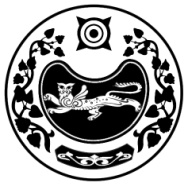 РЕСПУБЛИКА ХАКАСИЯТЕРРИТОРИАЛЬНАЯ 
ИЗБИРАТЕЛЬНАЯ  КОМИССИЯТАШТЫПСКОГО РАЙОНАХАКАС РЕСПУБЛИКАНЫAТАШТЫП АЙМАOЫНЫAОРЫНДАOЫNFБЫO КОМИССИЯЗЫХАКАС РЕСПУБЛИКАНЫAТАШТЫП АЙМАOЫНЫAОРЫНДАOЫNFБЫO КОМИССИЯЗЫПОСТАНОВЛЕНИЕПОСТАНОВЛЕНИЕПОСТАНОВЛЕНИЕ23 декабря  2020 года№2 /17-5  с. Таштыпс. Таштыпс. Таштып